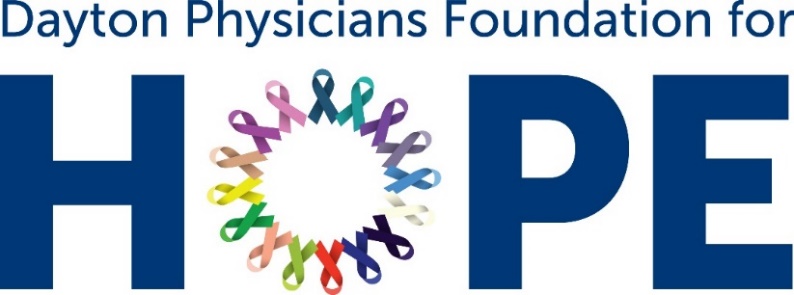 3rd AnnualDayton Physicians Foundation for HOPE 5k Run/WalkSaturday, September 23, 2023At Welcome Stadium 1601 S. Edwin C. Moses Blvd., Dayton, OH 45417Goal: 500 Participants***100% of the proceeds support cancer patients locally***CORPORATE SPONSOR BENEFITS/COMMITMENT FORMChampion Level - $2,000 • Prime logo positioning on event T-shirt • One 6' table space for booth • Logo link positioning on event website • Two social media posts Appropriate image & text provided by sponsor Please note - we do not sell participants' contact information • Eight race registrants at event • Recognition of sponsorship in media and advertising Logo on all key printed materials if commitment is received by print deadline • Recognition on signage at event Diamond Level - $1,250 • Prime logo positioning on event T-shirt, after Champion Level • Logo link positioning on event website • Two social media posts Appropriate image & text provided by sponsor• Four race registrants at event  	• Logo on all key printed materials if commitment is received by print deadline • Recognition on signage at event Emerald Level - $750 • Logo on event T-shirt • Logo link on event website • One social media post Appropriate image & text provided by sponsor• Four race registrants at event • Recognition on signage at event Platinum Level - $550 • Name on event T-shirt • Text link on event website • One social media post Appropriate image & text provided by sponsor• Two race registrants at event • Recognition on signage at event Friend Level - $250 • Text link on event website • Recognition on signage at eventADDITIONAL SPONSORSHIP OPPORTUNITIES*Opportunities Are First Come, First Served*2nd Annual Medals Sponsorship - $500 (1 Available) • 13 placement medals • Medals have the 3rd Annual logo and race finisher’s placement on them Water Table Sponsorship - $500 (2 Available)• Exposure to each participant out on the 5K course by sponsoring one of two water tables • Sponsor can choose to provide cups or bottled water to hand to participants. Feel free to have logo on cups or on water bottle labels! Please note - big jugs of water are provided at each table. • Sponsor can place logo tablecloth on table for extra exposure. • Sponsor needs to provide two or three volunteers at each table to fill cups (if using cups) and to hand out water to the participants while on the course.        In-Kind Donation• Call us for more details of what is available at 937-818-3457. 3rd Annual Dayton Physicians Foundation for Hope Sponsor Commitment FormPlease reply ASAP to ensure placement on all printed material, as accordingly.(Company Name) _________________________________________________ is proud to help sponsor the Dayton Physicians Foundation for HOPE 5k Run/Walk to provide patient support, awareness, and education at Welcome Stadium, 1601 S. Edwin C. Moses Blvd., Dayton, OH 45417.Dayton Physicians Foundation for Hope is a separate non-profit 501(c)(3) organization. All net proceeds raised from Dayton Physicians Foundation for Hope events provide local patients undergoing cancer treatment with their non-medical bills, such as overdue rent/mortgage payments, utility bills, transportation to and from treatment appointments and meals for them and their families.Please accept our sponsorship in the amount of $_________________ (see suggested levels and special sponsorship opportunities). The Dayton Physicians Foundation for Hope Tax ID number is available upon request.Sponsor Information:Organization Name (as you would like it to appear in print): ____________________________________________________________________________________Contact Person Name: ____________________________________________________________________________________Email: ______________________________________________________________________________ Phone: _____________________________________________________________________________Business Address: ____________________________________________________________________________________Authorized Signature: ____________________________________________________________________________________Make Check or Money Order Payable to: Dayton Physicians Foundation for HopePlease Send Payment to:Dayton Physicians Foundation for Hope, c/o Jeff Sergent, 3120 Governors Place Blvd., Dayton, OH 45409.Please submit payment and logo by _September 13, 2023_______.Please forward your logo in the following format(s):  jpeg, tiff, eps or ai (both color and black & white, if available) to jsergent@daytonphysicians.com to ensure placement on marketing materials and website as described in your sponsorship level.Please complete and email your sponsorship commitment form no later than September 13, 2023 to Jeff Sergent @ jsergent@daytonphysicians.com.Thank You for Helping Us to Save Lives!